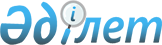 О некоторых вопросах акционерного общества "Жайыктеплоэнерго"Постановление Правительства Республики Казахстан от 6 января 2006 года N 12

      В соответствии с   пунктом 2  статьи 32  Закона Республики Казахстан от 13 мая 2003 года "Об акционерных обществах" Правительство Республики Казахстан  ПОСТАНОВЛЯЕТ: 

      1. Налоговому комитету Министерства финансов Республики Казахстан в установленном законодательством Республики Казахстан порядке: 

      1) разместить ограниченные в распоряжении объявленные акции акционерного общества "Жайыктеплоэнерго" (далее - Общество) в количестве 380031 (триста восемьдесят тысяч тридцать одна) штука на сумму 380031000 (триста восемьдесят миллионов тридцать одна тысяча) тенге посредством их принудительного изъятия в собственность государства в счет погашения налоговой задолженности Общества; 

      2) обеспечить регистрацию права государственной собственности на акции в системе реестров держателей акций Общества за Комитетом государственного имущества и приватизации Министерства финансов Республики Казахстан. 

      2. Комитету государственного имущества и приватизации Министерства финансов Республики Казахстан передать изъятые акции Общества в коммунальную собственность Западно-Казахстанской области. 

      3. Настоящее постановление вводится в действие со дня подписания.        Премьер-Министр 

      Республики Казахстан 
					© 2012. РГП на ПХВ «Институт законодательства и правовой информации Республики Казахстан» Министерства юстиции Республики Казахстан
				